Приложение № 3К  решению Совета сельского поселения Среднекарамалинский сельсовет муниципального  района Ермекеевский район Республики  Башкортостанот «25» марта  2022 года  № 25/7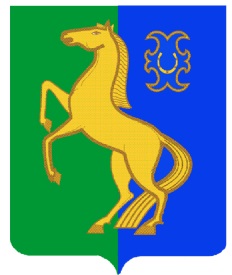 	   Ҡарар                                             № 25/7                              РЕШЕНИЕ          25 март 2022й.                                                                            25 марта 2022г.Об утверждении отчета об исполнении бюджета сельского поселения Среднекарамалинский сельсовет муниципального района Ермекеевский район Республики Башкортостан   за 2021 годСовет сельского поселения Среднекарамалинский сельсовет муниципального района Ермекеевский район Республики Башкортостан решил:1. Утвердить отчет об исполнении бюджета сельского поселения Среднекарамалинский сельсовет муниципального района Ермекеевский район Республики Башкортостан за 2021 год по доходам в сумме 5 432 860,87тыс. рублей и по расходам в сумме 4 799 656,80тыс. рублей с профицитом в сумме 0,00 тыс. рублей со следующими показателями по:распределению расходов бюджета сельского поселения Среднекарамалинский сельсовет муниципального района Ермекеевский район Республики Башкортостан по разделам, подразделам расходов классификации расходов бюджетов Российской Федерации за 2021 год согласно приложению N 2 к настоящему решению;ведомственной структуре расходов бюджета сельского поселения Среднекарамалинский сельсовет муниципального района Ермекеевский район Республики Башкортостан за 2021 год согласно приложению N 3 к настоящему решению.Настоящее решение вступает в силу со дня его официального опубликования.       Глава сельского поселения                                                               Р.Б. Галиуллин                                                                                                                   Приложение №  1К  решению Совета сельского поселения Среднекарамалинский сельсовет муниципального  района Ермекеевский район Республики  Башкортостанот «25» марта  2022 года  № 25/7Приложение № 2К  решению Совета сельского поселения Среднекарамалинский сельсовет муниципального  района Ермекеевский район Республики  Башкортостанот «25» марта  2022 года  № 25/7Форма 0503117 с. 23. Источники финансирования дефицита бюджета3. Источники финансирования дефицита бюджета3. Источники финансирования дефицита бюджета3. Источники финансирования дефицита бюджета3. Источники финансирования дефицита бюджета3. Источники финансирования дефицита бюджета3. Источники финансирования дефицита бюджета3. Источники финансирования дефицита бюджета3. Источники финансирования дефицита бюджетаНаименование показателяКод строкиКод источника финансирования дефицита бюджета по бюджетной классификацииКод источника финансирования дефицита бюджета по бюджетной классификацииУтвержденные бюджетные назначенияУтвержденные бюджетные назначенияИсполненоИсполненоНеисполненные назначения123344556Источники финансирования дефицита бюджета - всего500XX-552 575,63-552 575,63-633 204,07-633 204,070,00в том числе:источники внутреннего финансирования бюджета520XX0,000,000,000,000,00из них:5200,000,000,000,000,00источники внешнего финансирования бюджета620XX0,000,000,000,000,00из них:6200,000,000,000,000,00Изменение остатков средств700000 01000000000000000000 01000000000000000-552 575,63-552 575,63-633 204,07-633 204,070,00Изменение остатков средств на счетах по учету средств бюджетов700000 01050000000000000000 01050000000000000-552 575,63-552 575,63-633 204,07-633 204,070,00увеличение остатков средств, всего710000 01050000000000500000 01050000000000500-5 355 400,00-5 355 400,00-5 441 183,84-5 441 183,84XУвеличение прочих остатков средств бюджетов710000 01050200000000500000 01050200000000500-5 355 400,00-5 355 400,00-5 441 183,84-5 441 183,84XУвеличение прочих остатков денежных средств бюджетов710000 01050201000000510000 01050201000000510-5 355 400,00-5 355 400,00-5 441 183,84-5 441 183,84XУвеличение прочих остатков денежных средств бюджетов сельских поселений710000 01050201100000510000 01050201100000510-5 355 400,00-5 355 400,00-5 441 183,84-5 441 183,84Xуменьшение остатков средств, всего720000 01050000000000600000 010500000000006004 802 824,374 802 824,374 807 979,774 807 979,77XУменьшение прочих остатков средств бюджетов720000 01050200000000600000 010502000000006004 802 824,374 802 824,374 807 979,774 807 979,77XУменьшение прочих остатков денежных средств бюджетов720000 01050201000000610000 010502010000006104 802 824,374 802 824,374 807 979,774 807 979,77XУменьшение прочих остатков денежных средств бюджетов сельских поселений720000 01050201100000610000 010502011000006104 802 824,374 802 824,374 807 979,774 807 979,77X700000 01060000000000000000 010600000000000000,000,000,000,000,00710000 01060000000000500000 010600000000005000,000,000,000,00X7100,000,000,000,00X720000 01060000000000600000 010600000000006000,000,000,000,00X7200,000,000,000,00XГЛАВА СЕЛЬСКОГО ПОСЕЛЕНИЯР.Б. ГалиуллинР.Б. ГалиуллинР.Б. ГалиуллинГЛАВА СЕЛЬСКОГО ПОСЕЛЕНИЯ(подпись)(подпись)(расшифровка подписи)(расшифровка подписи)(расшифровка подписи)Руководитель финансово-экономической службыРуководитель финансово-экономической службы(подпись)(подпись)(расшифровка подписи)(расшифровка подписи)(расшифровка подписи)НАЧАЛЬНИКР.А. ГалиакбероваР.А. ГалиакбероваР.А. ГалиакбероваНАЧАЛЬНИК(подпись)(подпись)(расшифровка подписи)(расшифровка подписи)(расшифровка подписи)НАЧАЛЬНИКР.А. ГалиакбероваР.А. ГалиакбероваР.А. ГалиакбероваНАЧАЛЬНИК(подпись)(подпись)(расшифровка подписи)(расшифровка подписи)(расшифровка подписи)25 марта 2022 г.25 марта 2022 г.25 марта 2022 г.25 марта 2022 г.25 марта 2022 г.25 марта 2022 г.25 марта 2022 г.25 марта 2022 г.25 марта 2022 г.